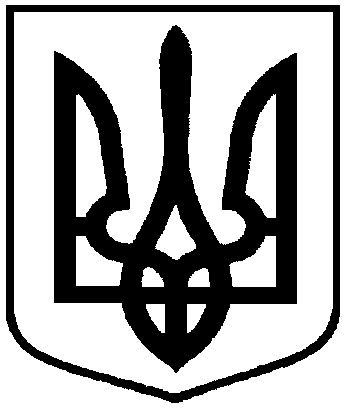 РОЗПОРЯДЖЕННЯМІСЬКОГО ГОЛОВИм. Суми З метою забезпечення безпеки громадян під час проведення релігійних заходів з нагоди Великодня у 2021 році на території Сумської міської територіальної громади, задля недопущення поширення гострої респіраторної хвороби COVID-19, спричиненої коронавірусом SARS-CoV-2, відповідно до постанови Кабінету Міністрів України від 09.12.2020 № 1236 «Про встановлення карантину та запровадження обмежувальних протиепідемічних заходів з метою запобігання поширенню на території України гострої респіраторної хвороби COVID-19, спричиненої коронавірусом SARS-CoV-2» (зі змінами), керуючись пунктом 20 частини 4 статті 42 Закону України «Про місцеве самоврядування в Україні»:1. Рекомендувати релігійним організаціям:1.1. забезпечити трансляцію святкових богослужінь за допомогою Інтернет-ресурсів або телебачення;1.2. провести напередодні Великодня обряд освячення святкових продуктів в місцях їх виробництва, мережевих об’єктах торгівлі та за запрошенням громадян за місцем їх проживання на територіях індивідуальної житлової забудови;1.3. звернутися до громадян через наявні інформаційні ресурси з роз’ясненням порядку проведення Великодніх богослужінь у зв’язку з обмежувальними протиепідемічними заходами.2. Рекомендувати суб’єктам господарювання:2.1. у галузі виробництва продуктів харчування – надати запрошення та доступ представникам релігійних організацій для проведення обряду освячення святкових продуктів;2.2. у галузі торгівлі:2.2.1. надати запрошення та доступ представникам релігійних організацій для проведення обряду освячення святкових продуктів;2.2.2. розмістити біля входу до торгової зали інформаційні повідомлення для покупців про проведений обряд освячення святкових продуктів представниками релігійних організацій.3. Департаменту комунікацій та інформаційної політики (Кохан А.І.) забезпечити:3.1. проведення онлайн трансляції Великодніх богослужінь зі Спасо-Преображенського кафедрального собору (вул. Соборна, 31) та Свято-Воскресенського кафедрального собору (майдан Незалежності, 19) в ніч з 01 на     02 травня 2021 року із залученням технічних можливостей КП «Інфосервіс» Сумської міської ради (Дяговець О.В.);3.2. інформування населення Сумської міської територіальної громади щодо рекомендацій, наданих релігійним організаціям, згідно з пунктом 1 даного розпорядження;3.3. сприяння запису та трансляції на інформаційних ресурсах звернення релігійних організацій до громадян щодо святкування Великодня в умовах обмежувальних протиепідемічних заходів.4. Управлінню охорони здоров’я (Чумаченко О.Ю.) під час Великодніх богослужінь біля Спасо-Преображенського кафедрального собору                                   (вул. Соборна, 31) та Свято-Воскресенського кафедрального собору                 (майдан Незалежності, 19) в ніч з 01 на 02 травня 2021 року організувати взаємодію щодо забезпечення виклику за потреби швидкої медичної допомоги.5. Відділу з питань взаємодії з правоохоронними органами та оборонної роботи Сумської міської ради (Кононенко С.В.), Сумському районному управлінню поліції ГУНП в Сумській області (Гриньов С.В.), Управлінню патрульної поліції в Сумській області ДПП (Калюжний О.О.) у межах повноважень забезпечити публічну безпеку та порядок в місцях проведення Великодніх богослужінь.6. Контроль за виконанням даного розпорядження покласти на заступників міського голови згідно з розподілом обов’язків.Міський голова                                                                                   О.М. ЛисенкоКохан 700-561Розіслати: згідно зі списком розсилкиСПИСОК РОЗСИЛКИ розпорядження міського голови «Про святкування Великодня у 2021 році на території Сумської міської територіальної громади»від   26.04.2021  №    143-Р   Про святкування Великодня у 2021 році на території Сумської міської територіальної громадиДиректор департаменту комунікацій та інформаційної політикиА.І. КоханНачальник відділу протокольної роботи та контролю Л.В. Моша	Начальник правового управлінняО.В. ЧайченкоКеруючий справами виконавчого комітетуЮ.А. Павлик№з/пНазва структурного підрозділу,підприємства, установи, організаціїП.І.Б. керівникаЕлектронна адресаКіль-кість прим1Департамент комунікацій та інформаційної політикиКохан А.І.inform@smr.gov.ua12Відділ взаємодії з правоохоронними органами та оборонної роботиКононенко С.В. vvpo@smr.gov.ua33Відділ торгівлі, побуту та захисту прав споживачівДубицький О.Ю.torg@smr.gov.ua14Відділ бухгалтерського обліку та звітностіКостенко О.А.byh@smr.gov.ua15Управління охорони здоров’яЧумаченко О.Ю.uoz@smr.gov.ua16КП «Інфосервіс» Дяговець О.В.kpinfo.sumy@gmail.com 1